INDICAÇÃO Nº 4065/2017Sugere ao Poder Executivo Municipal que proceda a manutenção e desentupimento com urgência da boca de lobo localizado na esquina das Ruas Sergipe com Fernando de Noronha no Bairro Vila Grego II.Excelentíssimo Senhor Prefeito Municipal, Nos termos do Art. 108 do Regimento Interno desta Casa de Leis, dirijo-me a Vossa Excelência para sugerir ao setor competente que proceda a manutenção e desentupimento com urgência da boca de lobo localizado na esquina das  Ruas Sergipe com Fernando de Noronha no Bairro Vila Grego II, neste município.Justificativa:Conforme reclamação de moradores, este vereador pôde constatar a situação que se encontra, a boca de lobo encontra-se entupida e com dias de chuva a situação se agrava, gerando transtornos aos moradores do local.Plenário “Dr. Tancredo Neves”, em 26 de Abril de 2017.Cláudio Peressim- Vereador -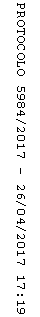 